Празднование 75-летия Победы в Великой Отечественной войне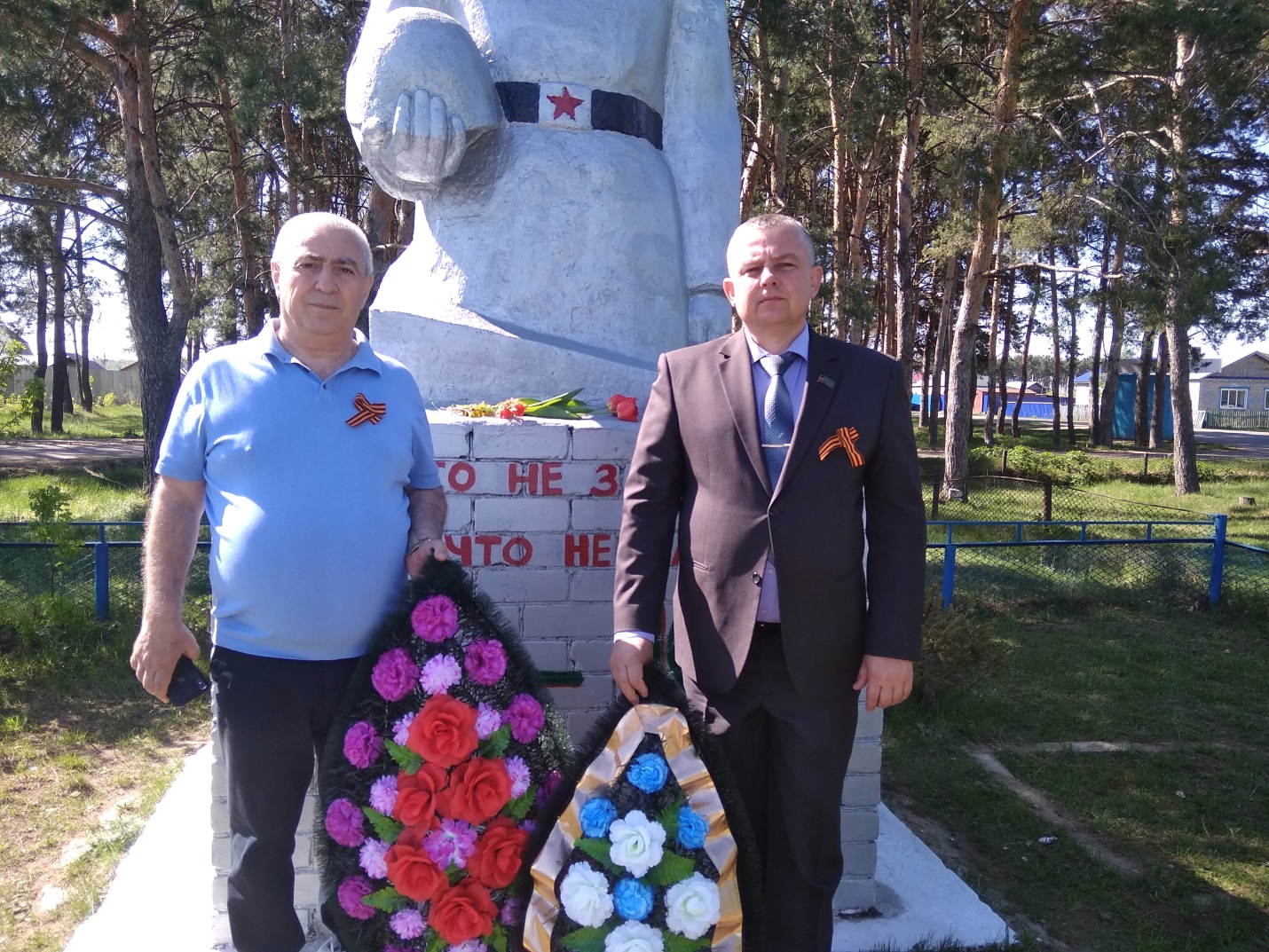 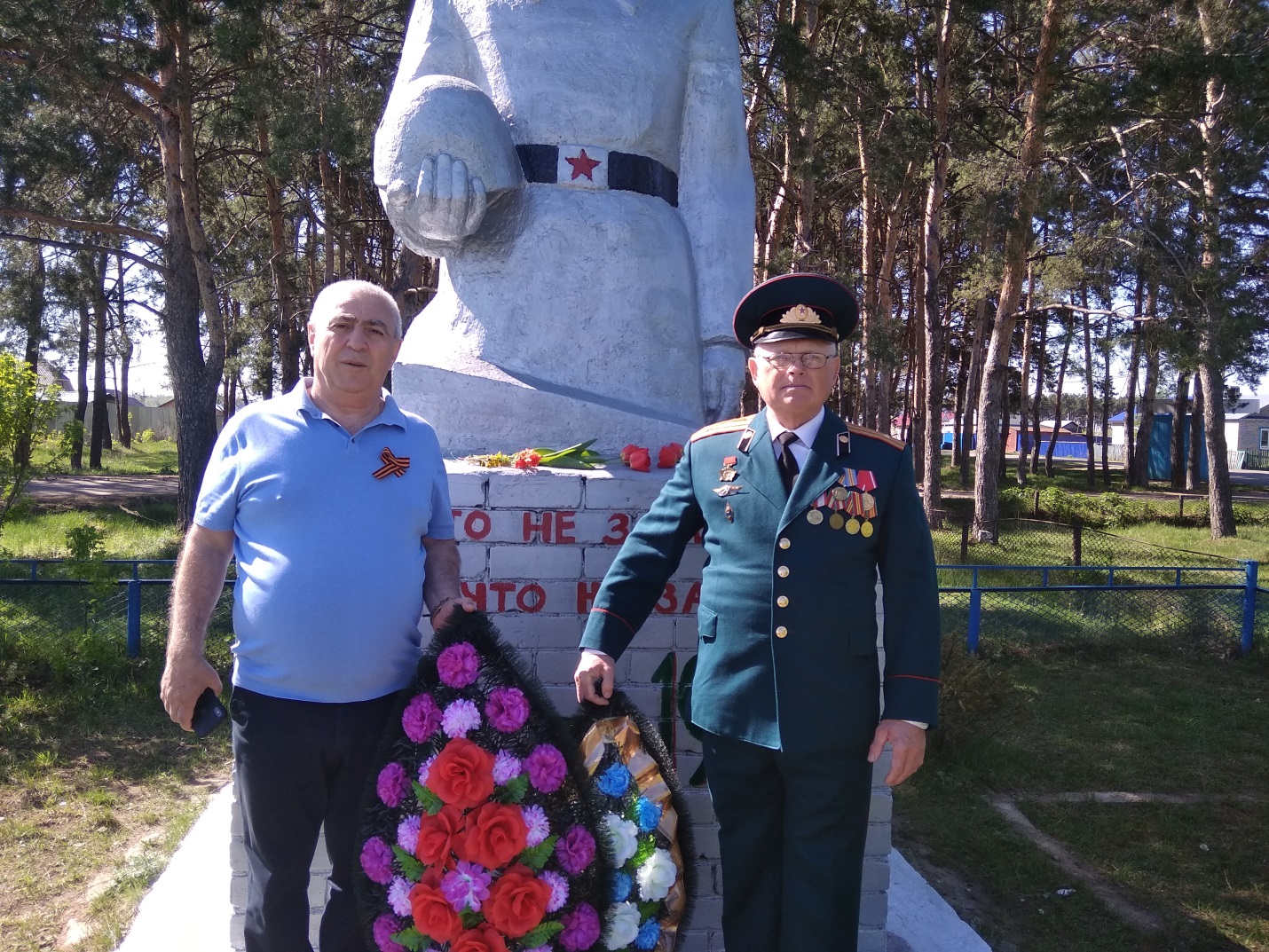 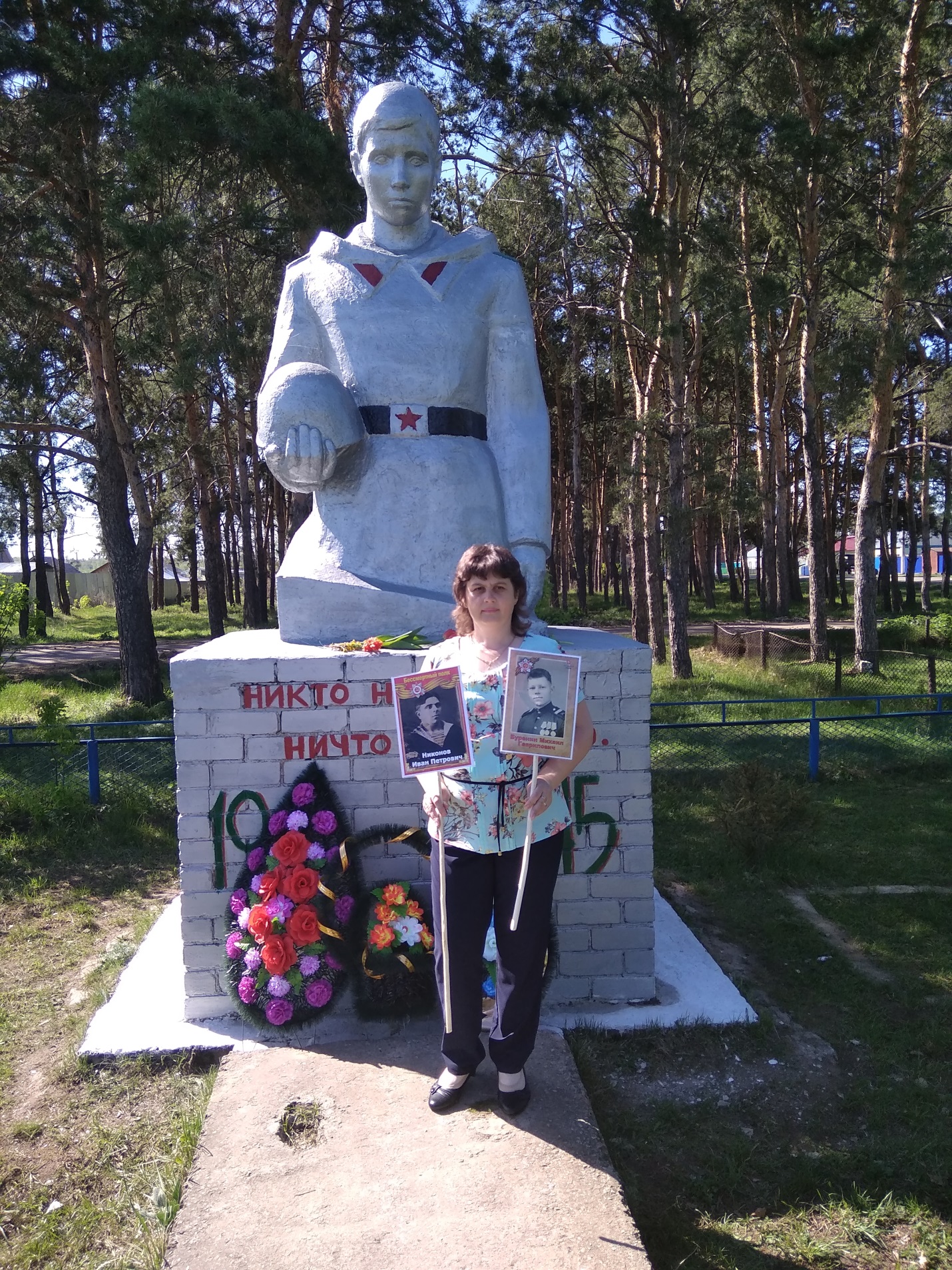 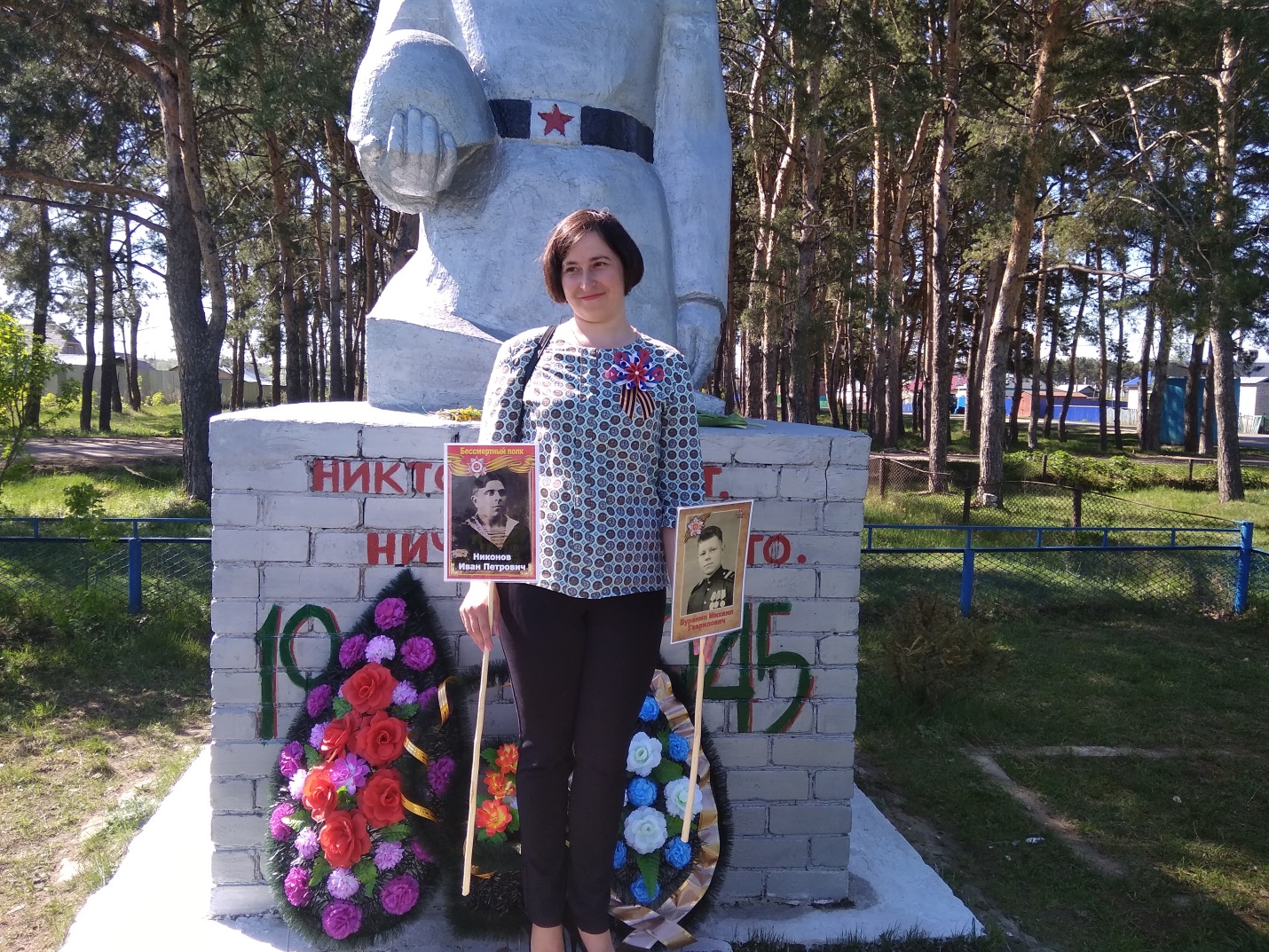 